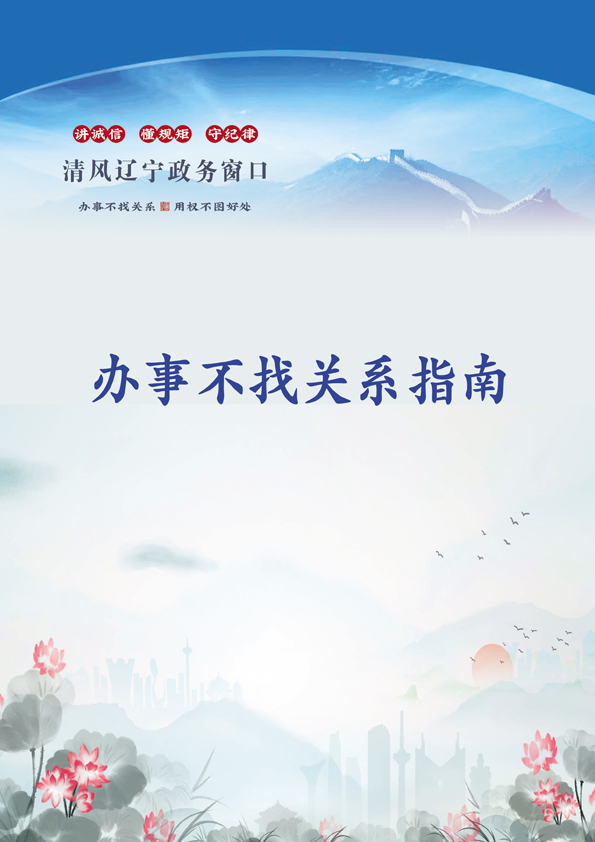 目   录应急权力事项清单..................................（1）办事不找关系路径..................................（2）合规办事业务指南..................................（4）违规禁办事项清单.................................（11）容缺办理事项清单.................................（12）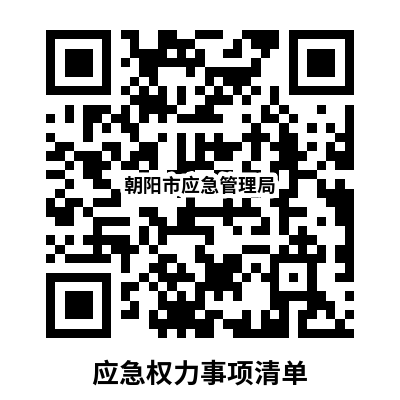 应急权力事项清单办事不找关系路径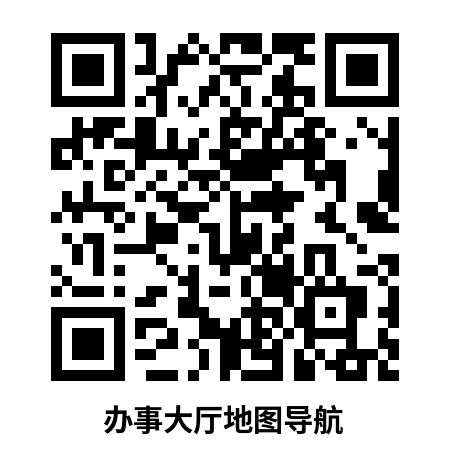 办理地点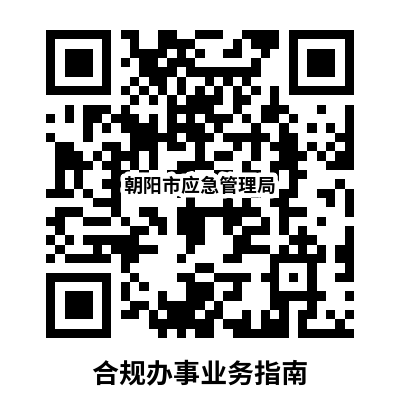 合规办事业务指南一、 危险化学品经营许可证颁发1.危险化学品经营许可证颁发《危险化学品经营许可证管理办法》（2012年7月17日国家安全监管总局令第55号，2015年5月27日国家安全监管总局令第79号修改） 第五条设区的市级人民政府安全生产监督管理部门（以下简称市级发证机关）负责下列企业的经营许可证审批、颁发：（一）经营剧毒化学品的企业； （二）经营易制爆危险化学品的企业； （三）经营汽油加油站的企业； （四）专门从事危险化学品仓储经营的企业； （五）从事危险化学品经营活动的中央企业所属省级、设区的市级公司（分公司）； （六）带有储存设施经营除剧毒化学品、易制爆危险化学品以外的其他危险化学品的企业。（储存设施是指按照《危险化学品重大危险源辨识》（GB18218）确定，储存的危险化学品数量构成重大危险源的设施。）1.1  需提供要件危险化学品经营许可证颁发申请材料：①《申请经营许可证的文件及申请书》（资料来源：各县（市）区政务服务网中—申请材料—空白表格下载。附市级下载链接http://zwfw.chaoyang.gov.cn/webSite/repertory/view.do?itemId=&itemcode=11211300738795399J321012501400101）②安全生产规章制度和岗位操作规程的目录清单（资料来源：申请人）③企业主要负责人、安全生产管理人员、特种作业人员的资格证书 （复制件）（申请人不再提交，由部门内部核查），从业人员培训合 格的证明材料（申请人不再提交，向部门作出书面承诺）（资料来源：应急管理部门）④经营场所产权证明文件或者租赁证明文件（复制件）（资料来源：申请人）⑤工商行政管理部门颁发的企业性质营业执照或者企业名称预先核准文件（复制件）（资料来源：市场监督管理部门）⑥危险化学品事故应急预案备案登记表（复制件）（资料来源：县（市）区应急管理局）⑦带有储存设施经营危险化学品的，申请人还应当提交下列文件、资料：（一）储存设施证明文件（复制件）；租赁储存设施的，需要提交租赁证明文件（复制件）；储存设施新建、改建、扩建的，需要提交危险化学品建设项目安全设施竣工验收报告；（二）重大危险源备案证明材料（申请人不再提交，由部门内部核查）、专职安全生产管理人员的学历证书、技术职称证书或者危险物品安全类注册安全工程师资格证书（复制件）；（三）安全评价报告（资料来源：申请人）1.2  办理路径①窗口办：朝阳市政务服务中心2层B03应急管理局窗口 ②网上办：朝阳政务服务网http://zwfw.chaoyang.gov.cn/webSite/repertory/view.do?itemId=&itemcode=11211300738795399J321012501400101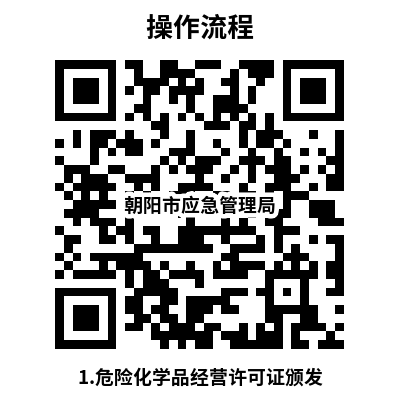 1.3  办理时限：10个工作日1.4  温馨提示：为方便您快速办理业务，建议您进行网上办理，避免窗口排队等候。我们为您提供预约服务和延时服务，如有问题可拨打咨询电话0421-2656809，如需投诉可拨打电话0421-12345。二、 危险化学品经营许可证延期2.危险化学品经营许可证延期 取得危险化学品经营许可证的经营单位在有效期到期前一个月内申请此事项。2.1  需提供要件危险化学品经营许可证延期申请材料：①《申请经营许可证的文件及申请书》（资料来源：各县（市）区政务服务网中—申请材料—空白表格下载。附市级下载链接http://zwfw.chaoyang.gov.cn/webSite/repertory/view.do?itemId=&itemcode=11211300738795399J321012501400101）②安全生产规章制度和岗位操作规程的目录清单（资料来源：申请人）③企业主要负责人、安全生产管理人员、特种作业人员的资格证书 （复制件）（申请人不再提交，由部门内部核查），从业人员培训合 格的证明材料（申请人不再提交，向部门作出书面承诺）（资料来源：应急管理部门）④经营场所产权证明文件或者租赁证明文件（复制件）（资料来源：申请人）⑤工商行政管理部门颁发的企业性质营业执照或者企业名称预先核准文件（复制件）（资料来源：市场监督管理部门）⑥危险化学品事故应急预案备案登记表（复制件）（资料来源：县（市）区应急管理局）⑦带有储存设施经营危险化学品的，申请人还应当提交下列文件、资料：（一）储存设施证明文件（复制件）；租赁储存设施的，需要提交租赁证明文件（复制件）；储存设施新建、改建、扩建的，需要提交危险化学品建设项目安全设施竣工验收报告；（二）重大危险源备案证明材料（申请人不再提交，由部门内部核查）、专职安全生产管理人员的学历证书、技术职称证书或者危险物品安全类注册安全工程师资格证书（复制件）；（三）安全评价报告（资料来源：申请人）2.2  办理路径①窗口办：朝阳市政务服务中心2层B03应急管理局窗口②网上办：朝阳政务服务网http://zwfw.chaoyang.gov.cn/webSite/repertory/view.do?itemId=&itemcode=11211300738795399J321012501400301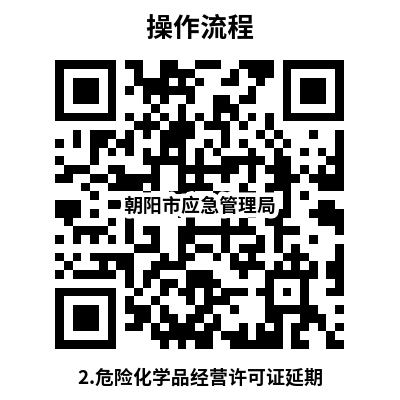 2.3  办理时限：10个工作日2.4  温馨提示：为方便您快速办理业务，建议您进行网上办理，避免窗口排队等候。我们为您提供预约服务和延时服务，如有问题可拨打咨询电话0421-2656809，如需投诉可拨打电话0421-12345。三、 危险化学品经营许可证变更--变更主要负责人 3.危险化学品经营许可证变更--变更主要负责人 取得危险化学品经营许可证的经营单位，需要变更主要负责人的申请此事项。3.1  需提供要件危险化学品经营许可证变更--变更主要负责人申请材料：①《经营许可证变更申请书》（资料来源：网上下载https://zwfw.chaoyang.gov.cn/webSite/repertory/view.do?itemId=&itemcode=11211300738795399J300012504500012）②变更后的工商营业执照（复印件）（资料来源：市场监督管理部门）③变更后的主要负责人安全资格证书（复印件）（申请人不再提交，由部门内部审查）（资料来源：市应急管理局）3.2  办理路径①窗口办：朝阳市政务服务中心2层B03应急管理局窗口②网上办：朝阳政务服务网https://zwfw.chaoyang.gov.cn/webSite/repertory/view.do?itemId=&itemcode=11211300738795399J300012504500012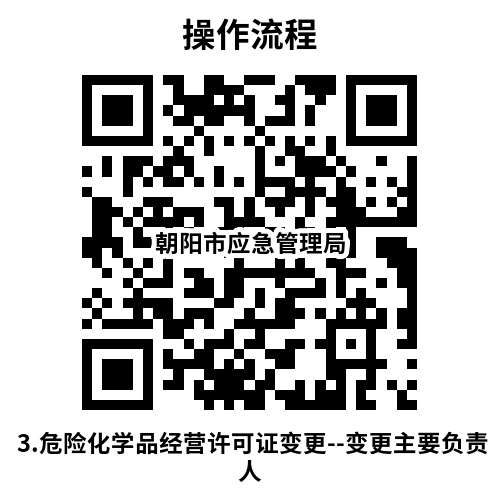 3.3  办理时限：4个工作日3.4  温馨提示：为方便您快速办理业务，建议您进行网上办理，避免窗口排队等候。我们为您提供预约服务和延时服务，如有问题可拨打咨询电话0421-2656809，如需投诉可拨打电话0421-12345。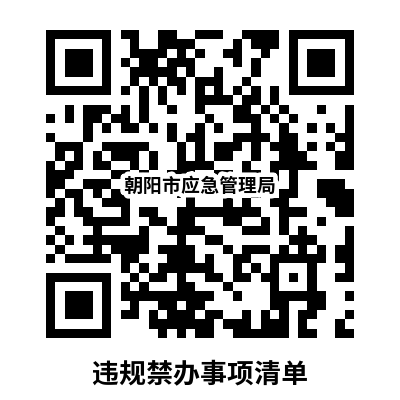 违规禁办事项清单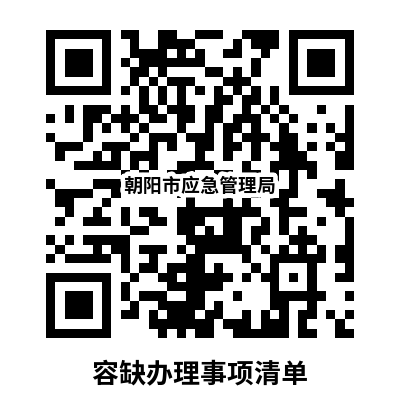 容缺办理事项清单注：一个业务事项涉及多种可容缺资料的，可同时容缺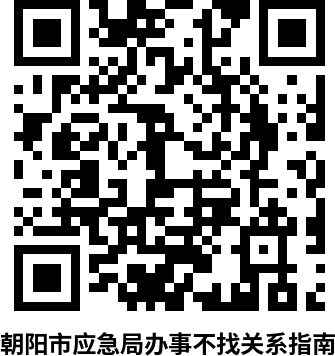 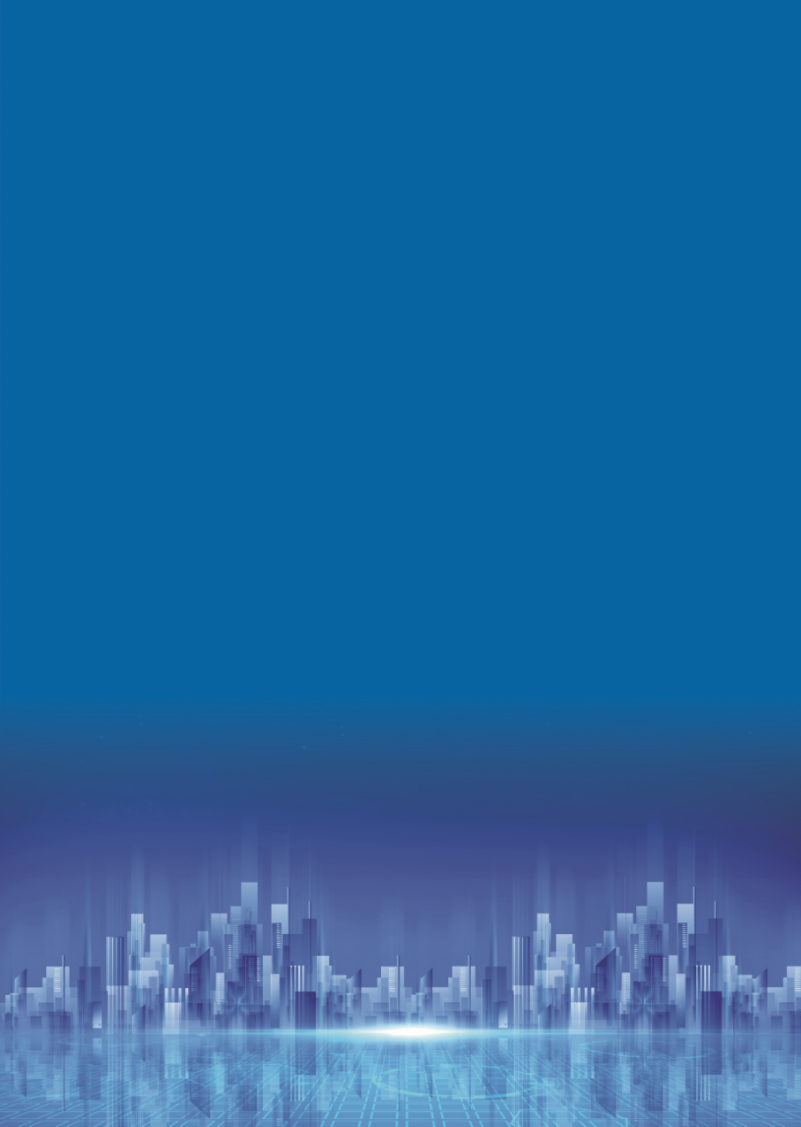 事项类别序号事项页码操作流程一、危险化学品经营许可证颁发1危险化学品经营许可证颁发4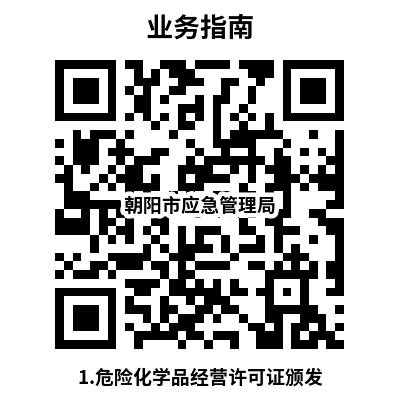 二、危险化学品经营许可证延期2危险化学品经营许可证延期7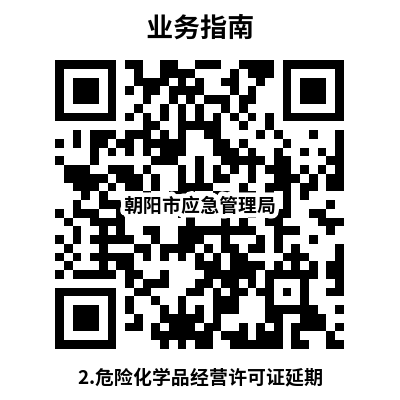 三、危险化学品经营许可证变更--变更主要负责人 3危险化学品经营许可证变更--变更主要负责人9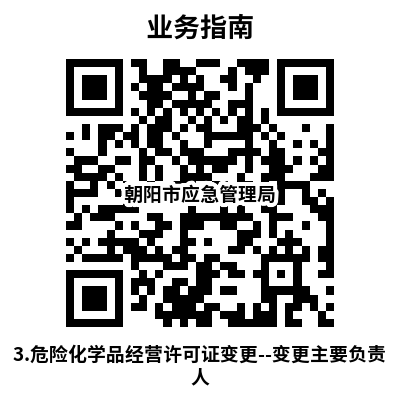 序号机构名称地  址联系电话1朝阳市政务服务中心2层B03应急管理局窗口朝阳市双塔区人民路1B0421-2656809禁办事项禁办情形一、危险化学品经营许可证颁发1.企业主要负责人、安全生产管理人员、特种作业人员的资格证书不在有效期内的一、危险化学品经营许可证颁发2.企业主要负责人资格证与营业执照法人不一致的一、危险化学品经营许可证颁发3.安全评价报告评价结论为不合格的二、危险化学品经营许可证延期1.企业主要负责人、安全生产管理人员、特种作业人员的资格证书不在有效期内的二、危险化学品经营许可证延期2.企业主要负责人资格证与营业执照法人不一致的二、危险化学品经营许可证延期3.安全评价报告评价结论为不合格的三、危险化学品经营许可证变更--变更主要负责人变更后的主要负责人安全资格证书不在有效期内的禁办事项存在禁办情形中的任意一种即禁止办理禁办事项存在禁办情形中的任意一种即禁止办理序号业务事项可容缺资料资料来源1危险化学品经营许可证颁发安全生产规章制度和岗位操作规程的目录清单申请人提供2危险化学品经营许可证延期安全生产规章制度和岗位操作规程的目录清单申请人提供3危险化学品经营许可证变更--变更主要负责人变更后的工商营业执照（复印件）市场监督管理部门提供补正期限：2个工作日补正期限：2个工作日补正期限：2个工作日补正期限：2个工作日